PONOVIMO:KOJE JE GODIŠNJE DOBA?SADA JE ______________________________________ŠTO RADE LJUDI U PROLJEĆE U VRTU?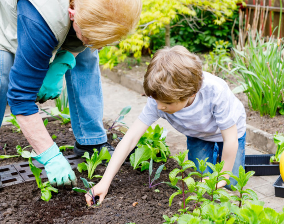 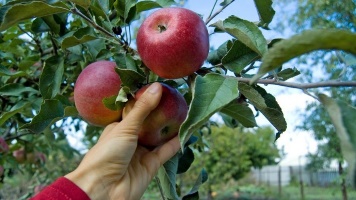 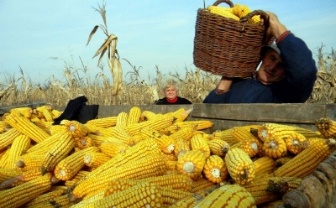 ŠTO RADE LJUDI U PROLJEĆE NA POLJU?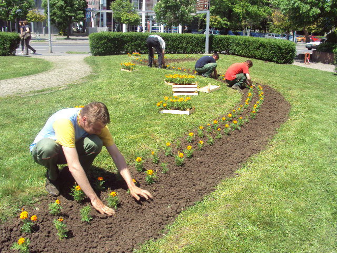 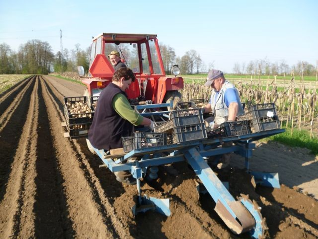 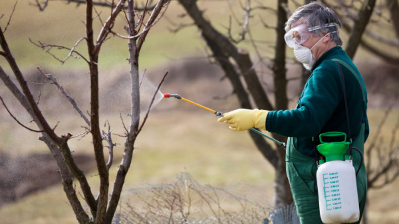 KAKO IZGLEDAJU VOĆKE U PROLJEĆE?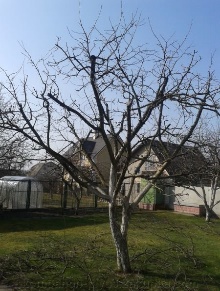 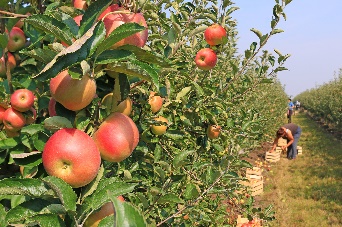 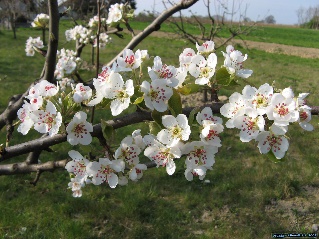 ŠTO NAM TREBA DA BI BILJKA USPJELA RASTI?ZEMLJA, VODA, SUNCEVITAMINIVOĆE